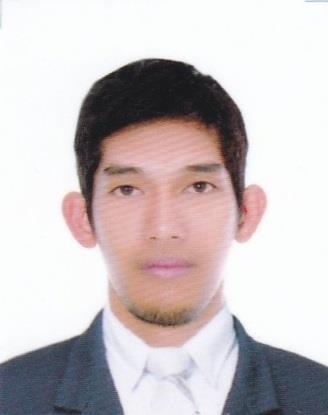 PAUL Bur Dubai, UAEEmail: paul.275771@2freemail.com Career Objective:To continue to grow in leadership and knowledge, excel in innovative technology application, interact and share with team members and colleagues, and develop world class solution to real world challengesSkills and Abilitiesreceptive to new ideas, dynamic and flexibleI could easily apply all the things I learned in collegeSkilled in Microsoft Office ApplicationFast learner and can work under minimal supervisionWith high determination and motivation towards workWilling to attend seminars and undergo trainings to further enhance skills and gain more knowledgeHardworking and fast-learner.Can work under pressureWORK EXPERIENCES:EAA Parcel and Services (under agent served of AIR-21)Agent/Courier2014 up to presentResponsibilities as Courier/ Agent:Perform the delivery tasks and pick-up of customer material in a polite, resourceful and professional mannerLoad and unload a delivery truck through a variety of mechanismsEnsure documents are delivered and entered accuratelyCommunicate with main office through a mobile deviceMaintain route supply inventory to ensure prompt delivery of products to customersProvide basic customer service by giving required informationMaintain delivery recordsObtain signatures and payments, or arrange for recipients to make payments.JCL Forwarder (Formerly RJB Forwarder) Zuellig Pharma Corp. Checker/Panel Crew2010-2014Responsibilities as Checker/Panel crew:Counted all products, compared to manifest, and checked all consignments for damage and infestation, prior to product storageCompared amount, quality, labeling and address with customers order to make sure shipments are complete and accurateAssisted in loading or unloading of merchandiseMaintained a clean, tidy and arranged work areaReported all shortages, damages, and miss-shipments on proper forms and forwarded them to office staffVerified and signed for inbound shipmentsChecked contents of assembled orders.HRSI HR Specialist INC (PCI Magiclub, Magic Group of Companies)Sales StaffJanuary 2008- June 2010Responsibilities as Sales StaffHandles cash and credit sales and close out till the end of the shiftProcess, price and shelve incoming productsMaintain shelf organization and stockingRun the till, makes sales, answer customers’ questions and handle customers’ complaintsEffectively communicate store policies to customersProvide a safe and and welcoming retail environmentFutwork EnterprisesJunior Sales Representative2006-2007Responsibilities as Junior Sales Representative:Making appointments to meet new and existing customers.Understanding customers’ needs.Promoting new products.Agreeing sales, prices, contracts and paymentsKeeping records of orders, sales and inventory.Meeting sales targets.Reporting sales trends to employer.Coca Cola Bottling Corp.Romac Group Corp.Utility Bottling AssistantMay 2004-November 2005PERSONAL BACKGROUND:EDUCATIONAL BACKGROUND:Tertiary	:	Bachelor of Science in CommerceLyceum Northwestern UniversityYear: 2000-2004Secondary:Calasiao Comprehensive National High School Calasiao,Pangasinan, Philippines 2418 Year: 1996-2000Primary:West Central Elementary SchoolDagupan City , Pangasinan, Philippines 24181991-199I hereby certify that the above-mentioned data are true and correct to the best of my knowledge and belief.PAUL NATIONALITY:FilipinoCIVIL STATUS:MarriedAGE:33 years oldDATE OF BIRTH:January 29, 1983SEX:MaleRELIGION:Roman CatholicHEIGHT:5’2”WEIGHT:110 lbs.